ВАРИАНТ	УЧасть 1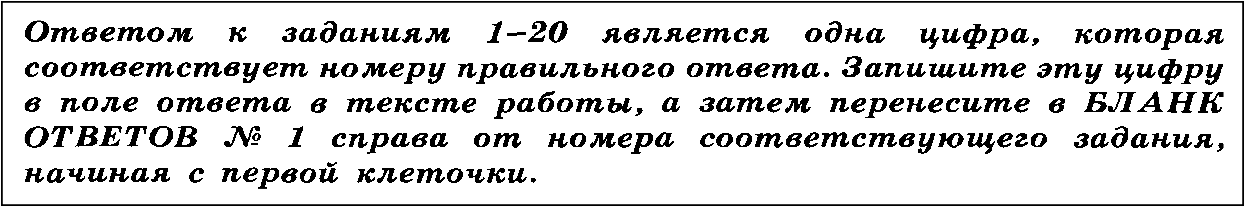     Какие из перечиеленных терминов иепользуются в первую очередь при описании духовной  сферы общества?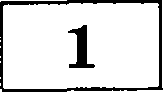 семья,  этноемораль,  искусствосвобода   слова,   неприкосновенноеть жилищаденьги, собственностьОтвет:    Что   свойственно  человеку,   в  отличие  от  животного?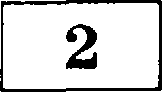 сознание	3) эмоцииинстинкты	4)  потребностиОтвет:     Во  время  летних  каникул  в  школе  15-летний   Григорий	работает  курьером.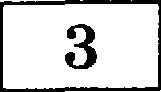 Данный  пример  иллюстрирует  деятельностьтрудовую	3) научнуюучебную	4)  политичеекуюОтвет:     Верны  ли  следующие  суждения  о  развитии общества?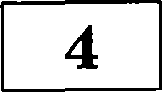 А.  Развитие  общества  базируется	на  еоциально-экономичееких    и   культурныхдостижениях  предыдущих  поколений.Б.  Развитие  общества  зависит  от  его  обеспеченности рееуреами.верно только А	3)  верны  оба сужденияверно только Б	4)  оба  суждения неверныОтвет: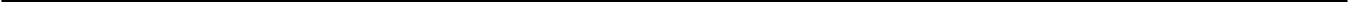 fi  2017. ООО  • Издательство  • Национальное  образование •.Коп ирование,   paeпространение  и  использование  в  коммерчески х  целях  без  письменяого  разрешения  npaвообладателя   не  допускаетсяВАРИАНТ 7	81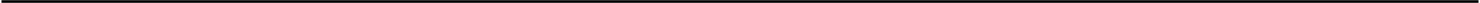 По   окончании   11-ro   класса   общеобразовательной   школы   Светлана   поступила в колледж, чтобы получить профеееию дизайнера. На каком уровне образования находится Gветлана?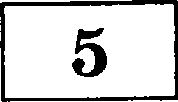 выешее  образованиеереднее   общее образованиеОтвет:ереднее   профеееиональное  образованиеоеновное   общее образование     Верны   ли  следующие  еуждения   о религииt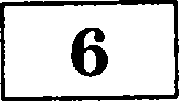 А. Религия требует от  верующих  еоблюдения  определённых  правил. Б.   Религия  оказывает  эмоциональное  воздейетвие  на верующих.верно только А	3)  верны  оба еужденияверно  только  Б	4)   оба   еуждения неверныОтвет:     В  рыночной  пкономике,  в  отличие  от  командной (плановой),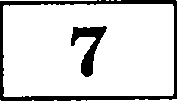 успешно  решаетея  проблема  дефицита  ресурсоввсе  решения  по  вопросам   производства  принимаютея   центральными  органамиПЈЗІ1ВЛ£ІНИЯ   ПKOHOМИ КОЙправительство   разрабатывает   гоеударетвенный бюджетгарантирована   свобода  предпринимательетваОтвет:     Доход в денещной форме, получаемый наёмным работником за предоетавление определённой   трудовой  услуги,  называют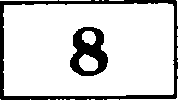 дивидендами	3)  паработной платойприбылью	4) бонуеомОтвет:     Работники хлебобулочного комбината получают доходы от  имеющихся  у  них ценных  бумаг  отого  предприятия.  Это  право  сохраняетея   па  ними  даже  в случае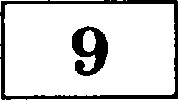 увольнения.   Какую  форму  собственности   представляет   данное предприятие?кооперативную	3)   гоеударетвеннуюиндивидуальную частную	4) акционернуюОтвет: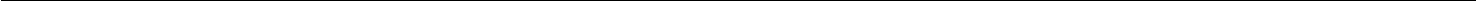 fi  2017.  ООО  • Иодательство  • Национальное  образование + .Копирование,  распространение и  испольоовавие  в коммерческих  целях  6eo письменного  разрешения  правообладателя  не  допускается82	ОГЭ.  ТИПОВЫЕ   ЭКЗАМЕНАЦИОННЫЕ ВАРИАНТЫ     Верны  ли  следующие  суждения  о  рааделении  труда?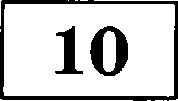 А.  Разделение	труда	епоеобствует	повышению	производительноети	труда работников.Б.  Рапделение  труда  связано  с  усложнением  процесса  производства.верно  только  А	3)   верны   оба еужденияверно  только  О	4)   оба   суждения неверныОтвет:	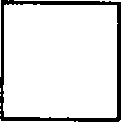      Сравнительно немногочисленные общноети,  включающие  в себя  отдельные  кланы и  роды,  относятся  к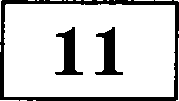 племенамсоциальным класеамОтвет: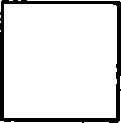 нациямсословиям     Родители заботятся  о материальных  условиях  жизни своего  ребёнка:  качественном и евоевременном питании, одежде и игрушках. Какую  роль  семьи  иллюетрирует  этот  пример?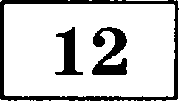 эмоциональную   поддержку   членов семьипервичную   социализацию  детейобретение  детьми  правоепособноетиорганизацию   хозяйетвенно-бытовой  еферыОтвет:     Верны  ли  следующие  еуждения  об  отнлоняющемея  поведении?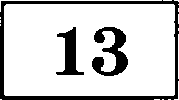 А.  Отклоняющееея   поведение   всегда  влечёт  негативные последствия.Б. К наиболее опасным формам отклоняющегоея поведения относят преступные деяния.верно   только Аверно   только БОтвет: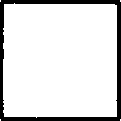 верны  оба сужденияоба   пуждения  неверны     Правовое  государство  отличает  от  гоеударств  иных типов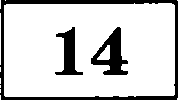 формирование   правительства   на  основе   парламентского большинстваQедеративная   форма   государственно-территориального устройстваразработка   и   поддержка   общенациональной идеологииобеепечение  прав  и  евобод  человека  и  гражданинаОтвет: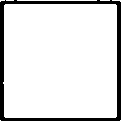 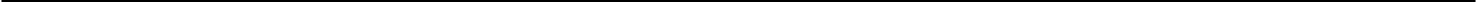 с    2017.   ООО   •Издательство    •Национальное   образование + .Копирование,   распространение  и  использование   в  коммерчееких   целях   без  письменного  разретевия   правообладателя  не допускаетеяВАРИАНТ 7	8Б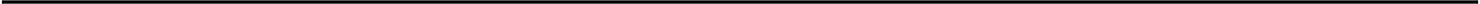      В	государетве	Z	глава	государства	получает	власть	по	наследству,	законы принимаются  паконодательным еобранием,  оперативное  управление осущеетвляетея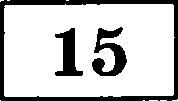 правительством  страны.  Какова  форма  правления  в  гоеударетве Z?республикадемократическое  государствомонархияунитарное  государствоОтвет:     Верны  ли  следующие  суюдения  о  политике2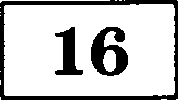 А.  Политика   —  это  искусство  управления государством.fi. Политика учитывает интересы различных групп, органипаций, в ряде случаев предотвращая  социальные конфликты.верно   только Аверно   только Бверны  оба сужденияоба   суждения  неверныОтвет:	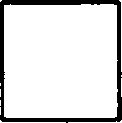      Админиетративное   право регулирует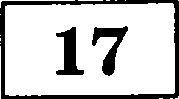 имущеетвенные  и связанные е ними личные  неимущеетвенные  отношенияотношения,   возникающие   в  процессе   осущеотвления   иеполнительной влаотиотношения   в  области  авторокого правапорядок  трудоустройетва  на  предприятиях,  в учреждениях, организацияхОтвет:     Информацию	по	вопросам	наследования	имущеетва,	а	также	оформления имущеетва  в  еобственноетъ  можно  получить  в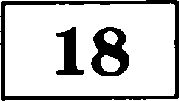 отделе  полицииюридичеекой   конеультациисуде  общей юрисдикциипрокуратуреОтвет: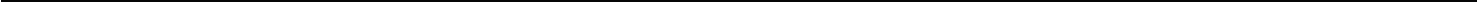 fi   2017.   ООО   + Иидательство    + Национальное   образование • .Копирование,   распространение  и  использование  в  коммериеских  целях  без  письменного  разрешения   правообладателя  не допускаетея84	ОГЭ. ТИПОВЫЕ ЭКЗАМЕНАЦИОННЫЕ ВАРИАНТЫ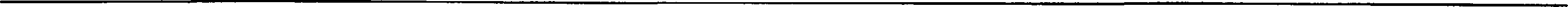      Совершеннолетние  граждане  РФ   Валерий   и  Кеения  обратились  в  органы  ПAPC е	заявлением	о	региетрации	брака,	однако	им	было	отказано.	Что	могло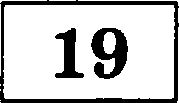 поелужить  причиной отказа7Валерий  состоит   в  другом   зарегиетрированном браке.У  Валерии  и  Кеении  нет  собственного  жилья.Родители   Валерия   не  дали  своего  согласия   на  заключение брака.У Кеении  есть  12-летний сын.Ответ:     Верны  ли  следующие  суждения  о  преетуплении7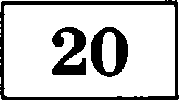 А.  Преетуплением   называют  виновное  общеетвенно  опасное  деяние, нарушающеенорны права.Б. С овершение преступления влечёт админиетративную или гражданеко-правовую ответственность.верно   только Аверно   только Бверны   оба  еужденияоба   еуждения  неверныОтвет:     Сравните  деятельность  государства  и  политической  партии.  Выберите  и  запишите   в   первую   колонку	таблицы	порядковые	номера	черт   еходетва,	а    во   вторую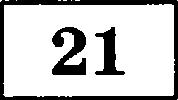 колонку   —   порядковые   номера   черт  различия.рапработка   политических  программпредставление  интересов  общества  в  целомиеключительное право принимать  общеобязательные нормъіоеущеетвление   политической  властиОтвет: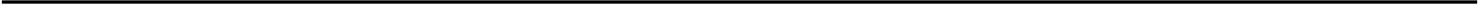 с   2017.  ООО  • Издательство   • Национальное  обраоование• .Іtопировапие,  распространение  и  испольаовапие  в коммериесних  целях  6eo письменного  раоретения  правообладателя  не  допускаетсяВАРИАНТ 7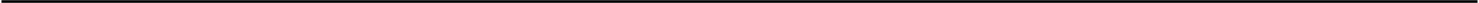 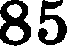      Остановите еоответетвие между вопросами и еубъектами власти РФ, к ведению которых	они	относятся:	к	каждому	алементу	первого	столбца	подберите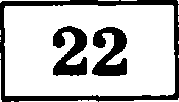 еоответетвующий элемент  иа второго етолбца.ВОПРОСЫА) управление	федеральной	государствен- ной  еобственноетьюБ)  внешняя  политика,  международнве  и вне-шнепкономичеекие  отношения РФВ) природопольпование, охрана окружающей средыF) социальная	пащита,	включая	социаль- ное обеепечениеД) охрана  памятников  истории  и культурыСУБЪЕКТЫ  ВЛАСТИ РФтолько   федервльный  центрфедервльный центр и еубъ- екты  РФПапишите  в  таблицу  выбранные  цифры  под  соответетвующими  буквами.Ответ:Учёные  опроеили  25-летних  и  50-летних  жителей  страны  Z.  Им  аадавали вопрос: ‹'Пачем Вы работаете, какова Ваша трудовая мотивация? •› Полученные результаты   (в  %   от  числа  опрошенных)   предетавлены   в таблице.Результаты  опроса  (в  %  от чиола  опрошенных)  предетавлены  в таблице.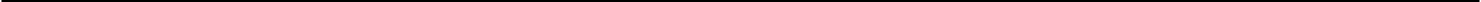 О 2017. ООО + Иадатвльство • Национальное образование t.Іtопирование, распространение и использование в комнерческих целях 6ea письмеввого разрешения правообладателя ве допускаетсяОГЭ. ТИПОВЫЕ ЭКЗАМЕНАЦИОННЫЕ ВАРИАНТЫ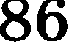      Найдите	в	приведённом	списке	выводы,	которые	можно	сделать	на	основе таблицы,   и  запишите  цифры,  под  которыми  они  указаны.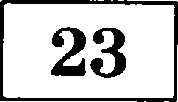 Доля тех, кто работают, потому что им интересно, то чем они занимаются, больше  среди  50-летних,  чем  среди 25-летних.Равные	доли	опрошенных	каждой	группы	работают,	чтобы	подняться по  карьерной лестнице.Трудовая	мотивация		50-летних	в	равной	мере	связана	е	потребноетью в	самореализации	и	возможностью		путешествовать,	общаться		е	разными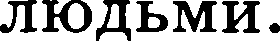 Большая   доля   25—летних, чем  SO-летних,	работают   потому,  что  их	работа очень  нужна обществу.Большая доля 25-летних работают для того, чтобы обеспечить материальное благополучие,   чем  для самореализации.Ответ:  	     Результаты	опроеа,	отражённые	в		таблице,	были		опубликованы и	прокомментированы	в	СМИ.	Какие	из	приведённых	ниже	выводов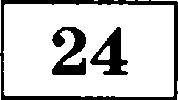 непосредственно вытекают  из полученной  в  ходе опроса  информации?Папишите  цифры,  под  которыми  они указаны.Работники   старшего   возраста   более  внимательно   относятся   к   своим коллегам.Для	значительной	части	работников	материальные	етимулы	являются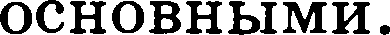 Возможность самореализации является одним из двух важнейших мотивов трудовой  активности  работников  независимо  от их возраста.Вопросы карьерного роста для молодёжи более актуальны, чем для работников старшего   возраста.G	возрастом	роль	интереса	к	работе	как	мотива	трудовой	активности уеиливается.Ответ:  	     Мрочитайте приведённый текст, ка:кдoe поло:пение которого отмечено буквой.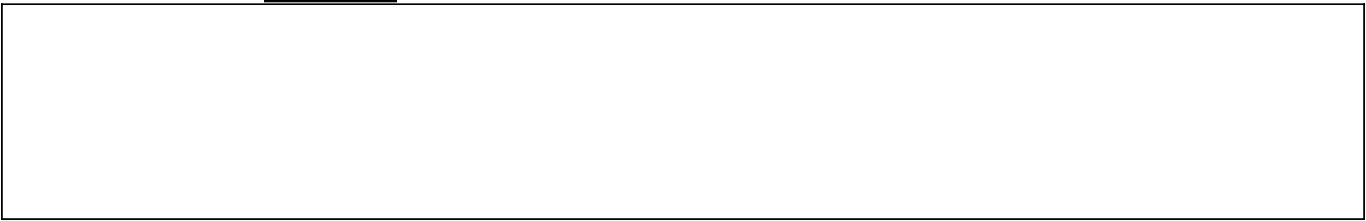 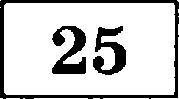 Определите,  какие  положения  текста1) отражают  факты	2)  выражают мненияПапишите   в  таблицу   цифры,  обозначающие   характер  еоответетвующих положений.Ответ: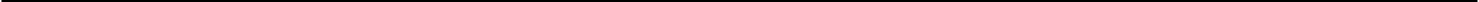 fi   2017.  ООО  • Иодательство   • Национальное  образование • .Копирование,  распространение  и  использование  в коммерческих  целях  без  письменного  разрешения  правообладателя  не допускается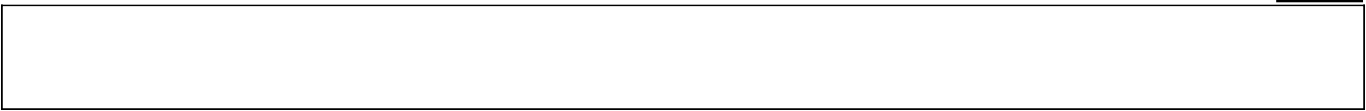 ВАРИАНТ 78TЧасть 2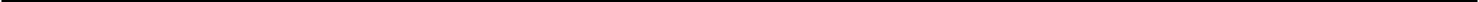 Правоотношение — это связь между еубъектами, которые имеют  еубъективные  пра-  ва и юридичеекие обязанности. Правоотношение — сложная, общеетвенная связь, xa- рактеризующаяея  рядом элементов.Эти    элементы:     1)    еубъективные     права    и   юридичеекие    обязанности	содержание правоотношения;  2)  субъекты:  один  —  ноеитель  права   (управомоченный);   другой   —   но- еитель обязанности (правообязанный);  3)  объекты  права  (блага,  по  поводу  которых  сло— жилось правоотношение). Кроме того, особо выделяютея в связи с  правоотношениями юридичеекие факты —  обстоятельства,  е  которыми  связана  жизнь  правоотношений,  их движение:      возникновение,      изменение,     прекращение.Gубъективное юридичеекое право и нераздельно евязанная е ним юридическая обя- занность образуют содержание правоотношения. Gубъективное право  —  принадлежа-  щая субъекту мера дозволенного поведения, обеопечиваемая государством. Характерные особенности  еубъективных  прав  заключаютея  в том,  что  они  дают  еубъекту известный«юридичеекий плюс» (возможность что-то требовать  от  других  лиц;  возможность  совер- шать известные действия, имеющие юридическое значение,  и  др.),  включают  в  кебя  мо-  мент уемотрения, выбора вариантов  имеющихея  у  лица  возможностей.  Оеновным  еред- етвом  обеспечения  гоеударетвом  еубъективного  права  является  возложение  на   другое лицо   или   другие   лица   юридической  обязанности.Юридичеекая обязанность — предпиеанная еубъекту мера должного, необходимого поведения. Характерные особенности юридичееких обязанностей — это  их  однознач- ноеть по еодержанию, непререкаемоеть, обеспеченность юридичеекими механизмами, наличие  у  другого  лица  или  лиц  права требования  исполнения  обязанности.В  обоих  приведённых  определениях  следует  обратить  внимание   на  слово   «мера'› . И еубъективное право, и юридичеекая обязанность характеризуютея тем, что возмож- ности и свобода лиц (субъективное право) и должное, необходимое поведение (юриди- чеекая обязанность) не безграничны, не беекрайни, а существуют в известных строгих рамках:  это  всегда  «мера»   поведения,  имеющего  свои  границы, пределы.(Wo  С.С. Алексееву)     Соетавьте	план   текета.	Для	этого  выделите  основные	смысловые	фрагменты текста  и  опаглавьте  каждый   из них.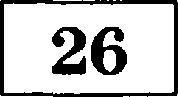 Что  такое  правоотношение?  Что  автор  называет  еодержанием  правоотношения?fi  2017. ООО  • Издательство  «Национальное  образование • .Копирование,  раепроетранение  и  иепольоование   в  коммерческих  целях  6eu  письменного  разрешения  оравообладателя  не допускается88	ОГЭ. ТИПОВЫЕ ЭКЗАМЕНАЦИОННЫЕ ВАРИАНТЫ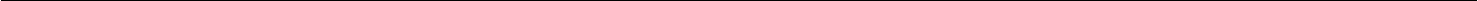      Что   отличает  юридичеекие  обязанности	от   моральных?   Какой	«юридичеекий плюс»  дают еубъекту  еубъективные праваУ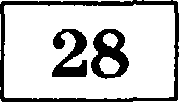      Что автор называет юридическими фактами7 Автор называет три этапа движения правоотношений. Приведите  по примеру юридических  фактов, иллюстрирующих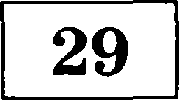 каждый	этап	движения	семейнвх	правоотношений	(сначала	укажите	этап, а затем  приведите соответствующий пример).     Гражданин А. заключил договор со школои иностранных языков о прохождении четырёхмесячного	курса	делового	английского	япыка.	Покажите	в	данном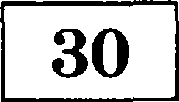 примере  все приведённые  в текете  элементы правоотношения.     Объясните,	как	осуществление		правоотношений	связано	с		юридической и	моральной	ответетвенностью	(приведите	объяснение	по		каждому	виду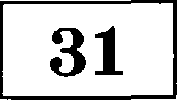 ответственности).fi   2017.  ООО «ИодательствоКопирование,   раепроетравевие  и  иепользовавие   в коммерчеекикНациональное образование • .целяк  без  письменного  разрешения  правооблвдателя не допускаетсяЗачем  Вы  работаете,  квкова  Вашатрудовая мотивация?2іі-летвнеіі0-летвиеЗачем  Вы  работаете,  квкова  Вашатрудовая мотивация?(в  %  от  иисла опрошевяых)(в  %  от  иисла опрошевяых)Я работаю для того, чтобы обеспе- чить материальное благополучие себе  и  своей  семье4045Мне  нужна  самореализации1510Я	прилагаю	усилия,	чтобы	под-няться  по  карьерной лестнице2510Мне  интересно  то,  чем  я  занимаюсь102OМеня привлекает возможность ny- тешествий,	общения	с	разнъіми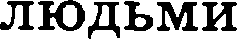 510Моя  работа  очень  нужна обществу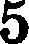 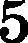 